КАБИНЕТ МИНИСТРОВ РЕСПУБЛИКИ ТАТАРСТАНПОСТАНОВЛЕНИЕот 19 марта 2007 г. N 90О ПОРЯДКЕ ОРГАНИЗАЦИИ УЧЕТА ОБЩЕСТВЕННОГО МНЕНИЯПРИ РАЗРАБОТКЕ И РЕАЛИЗАЦИИ РЕСПУБЛИКАНСКИМИ ОРГАНАМИИСПОЛНИТЕЛЬНОЙ ВЛАСТИНОРМАТИВНЫХ ПРАВОВЫХ АКТОВ РЕСПУБЛИКИ ТАТАРСТАНКабинет Министров Республики Татарстан постановляет:(преамбула в ред. Постановления КМ РТ от 15.05.2019 N 392)1. Утвердить прилагаемое Положение о порядке организации учета общественного мнения при разработке и реализации республиканскими органами исполнительной власти нормативных правовых актов Республики Татарстан.(в ред. Постановлений КМ РТ от 15.05.2019 N 392, от 15.04.2023 N 469)2. Определить государственное бюджетное учреждение "Центр экономических и социальных исследований Республики Татарстан при Кабинете Министров Республики Татарстан" (далее - Центр) государственным заказчиком реализации порядка организации учета общественного мнения при разработке и реализации республиканскими органами исполнительной власти нормативных правовых актов Республики Татарстан.(в ред. Постановлений КМ РТ от 15.05.2019 N 392, от 15.04.2023 N 469)3. Установить, что проекты нормативных правовых актов Республики Татарстан, разрабатываемые республиканскими органами исполнительной власти, направленные на реализацию мероприятий, включенных в Реестр публичных приоритетов, направляются в Общественную палату Республики Татарстан для проведения общественной экспертизы.(в ред. Постановлений КМ РТ от 15.05.2019 N 392, от 15.04.2023 N 469)4. Утратил силу. - Постановление КМ РТ от 15.05.2019 N 392.5. Центру обеспечить:(в ред. Постановления КМ РТ от 15.05.2019 N 392)формирование и ведение Реестра публичных приоритетов;ежегодное до 31 марта внесение на рассмотрение Кабинета Министров Республики Татарстан проекта реестра публичных приоритетов на очередной финансовый год;сбор, систематизацию и обобщение информации республиканских органов исполнительной власти о проведенной ими работе по реализации публичных приоритетов, включенных в Реестр публичных приоритетов, за отчетный год;(в ред. Постановлений КМ РТ от 15.05.2019 N 392, от 15.04.2023 N 469)ежегодное до 15 января представление в Кабинет Министров Республики Татарстан информации о проведенной республиканскими органами исполнительной власти работе по реализации публичных приоритетов, включенных в Реестр публичных приоритетов, за отчетный год для дальнейшего представления Раису Республики Татарстан и в Общественную палату Республики Татарстан.(в ред. Постановлений КМ РТ от 15.05.2019 N 392, от 15.04.2023 N 469)6. Республиканским органам исполнительной власти обеспечить ежегодное не позднее 1 декабря отчетного года представление в Центр информации о проведенной работе по реализации публичных приоритетов, включенных в Реестр публичных приоритетов, за отчетный год.(в ред. Постановлений КМ РТ от 15.05.2019 N 392, от 15.04.2023 N 469)7. Определить, что информация о реализации публичных приоритетов размещается на официальных сайтах республиканских органов исполнительной власти и Центра.(в ред. Постановлений КМ РТ от 15.05.2019 N 392, от 15.04.2023 N 469)7.1. Предложить органам местного самоуправления муниципальных образований Республики Татарстан учитывать действующий на текущий год Реестр публичных приоритетов при принятии решений и при разработке муниципальных правовых актов.(п. 7.1 введен Постановлением КМ РТ от 15.05.2019 N 392)8. Контроль за исполнением настоящего постановления возложить на первого заместителя Премьер-министра Республики Татарстан Р.К.Нигматуллина.(п. 8 в ред. Постановления КМ РТ от 15.05.2019 N 392)Премьер-министрРеспублики ТатарстанР.Н.МИННИХАНОВУтвержденоПостановлениемКабинета МинистровРеспублики Татарстанот 19 марта 2007 г. N 90ПОЛОЖЕНИЕО ПОРЯДКЕ ОРГАНИЗАЦИИ УЧЕТА ОБЩЕСТВЕННОГО МНЕНИЯПРИ РАЗРАБОТКЕ И РЕАЛИЗАЦИИ РЕСПУБЛИКАНСКИМИ ОРГАНАМИИСПОЛНИТЕЛЬНОЙ ВЛАСТИНОРМАТИВНЫХ ПРАВОВЫХ АКТОВ РЕСПУБЛИКИ ТАТАРСТАН1. Общие положения1.1. Утратил силу. - Постановление КМ РТ от 15.05.2019 N 392.1.2. Настоящее Положение устанавливает порядок обеспечения учета общественного мнения при разработке и реализации республиканскими органами исполнительной власти нормативных правовых актов Республики Татарстан, а также порядок исследования общественного мнения об эффективности деятельности республиканских органов исполнительной власти.(в ред. Постановлений КМ РТ от 15.05.2019 N 392, от 15.04.2023 N 469)1.3. В настоящем Положении используются следующие основные понятия:общественное мнение - совокупность суждений и оценок, характеризующих консолидированное отношение массового сознания к наиболее значимым и актуализированным проблемам, событиям и фактам экономики, политики, культуры, общественной жизни;учет общественного мнения - деятельность по изучению общественного мнения и использованию его результатов для повышения эффективности принимаемых решений и программ;система учета общественного мнения - структурированная и регулярная деятельность по учету общественного мнения, включая субъекты и объекты учета, оценку эффективности учета и использования общественного мнения и механизм управления указанной деятельностью;(в ред. Постановления КМ РТ от 15.05.2019 N 392)объекты системы учета общественного мнения - население Республики Татарстан, отдельные социально-демографические группы, общественные организации;(в ред. Постановления КМ РТ от 15.05.2019 N 392)субъекты системы учета общественного мнения - республиканские органы исполнительной власти, Общественная палата Республики Татарстан, государственные и общественные организации, изучающие общественное мнение;(в ред. Постановлений КМ РТ от 15.05.2019 N 392, от 15.04.2023 N 469)предметы учета общественного мнения - проблемы, события и факты экономики, политики, культуры, общественной жизни, проекты и реализуемые нормативные правовые акты Республики Татарстан, направленные на реализацию публичных приоритетов;(в ред. Постановления КМ РТ от 15.05.2019 N 392)публичные приоритеты - социальные задачи, признающиеся группой или обществом в качестве наиболее неотложных, требующих первоочередного решения;Реестр публичных приоритетов - перечень актуальных публичных приоритетов, включающий в себя долю населения, определившего приоритет, в общем числе населения, участвовавшего в социологических исследованиях, и иную информацию, позволяющую оценить степень реализации публичного приоритета.(в ред. Постановления КМ РТ от 15.05.2019 N 392)1.4. Организация учета общественного мнения включает в себя:исследование общественного мнения по выявлению наиболее значимых и актуальных проблем, формирование Реестра публичных приоритетов;проведение общественной экспертизы проектов нормативных правовых актов Республики Татарстан, разрабатываемых республиканскими органами исполнительной власти, направленных на реализацию мероприятий, включенных в Реестр публичных приоритетов (далее - правовые акты);(в ред. Постановлений КМ РТ от 15.05.2019 N 392, от 15.04.2023 N 469)исследование общественного мнения об эффективности деятельности республиканских органов исполнительной власти.(в ред. Постановлений КМ РТ от 15.05.2019 N 392, от 15.04.2023 N 469)2. Исследование общественного мнения по выявлениюнаиболее значимых и актуальных проблем, формированиеРеестра публичных приоритетов2.1. Выявление наиболее значимых и актуальных проблем населения производится на основе результатов социологических исследований.(в ред. Постановления КМ РТ от 15.05.2019 N 392)2.2 - 2.3. Утратили силу. - Постановление КМ РТ от 15.05.2019 N 392.2.4. Организацию социологических исследований общественного мнения осуществляет государственное бюджетное учреждение "Центр экономических и социальных исследований Республики Татарстан при Кабинете Министров Республики Татарстан" (далее - Центр) путем привлечения на конкурсной основе организаций независимо от форм собственности, осуществляющих социологические исследования.При проведении социологических исследований общественного мнения не должны нарушаться права и законные интересы граждан. Участие граждан в социологических исследованиях общественного мнения носит исключительно добровольный характер.(п. 2.4 в ред. Постановления КМ РТ от 15.05.2019 N 392)2.5. Утратил силу. - Постановление КМ РТ от 15.05.2019 N 392.2.6. По результатам социологических исследований общественного мнения Центр формирует проект реестра публичных приоритетов.(в ред. Постановления КМ РТ от 15.05.2019 N 392)2.7. Проект реестра публичных приоритетов подлежит обязательному согласованию с Общественной палатой Республики Татарстан. Реестр публичных приоритетов утверждается Кабинетом Министров Республики Татарстан.(в ред. Постановления КМ РТ от 15.05.2019 N 392)2.8. Утратил силу. - Постановление КМ РТ от 15.05.2019 N 392.2.9. Публичные приоритеты, включенные в Реестр публичных приоритетов, реализуются республиканскими органами исполнительной власти путем принятия и реализации правовых актов.(в ред. Постановлений КМ РТ от 15.05.2019 N 392, от 15.04.2023 N 469)2.10. Ведение Реестра публичных приоритетов осуществляется Центром.(в ред. Постановления КМ РТ от 15.05.2019 N 392)3. Проведение общественной экспертизы проектовправовых актов, направленных на реализацию мероприятий,включенных в Реестр публичных приоритетов3.1. Проекты правовых актов направляются в Общественную палату Республики Татарстан для проведения общественной экспертизы.(п. 3.1 в ред. Постановления КМ РТ от 15.05.2019 N 392)3.2. Заключения Общественной палаты Республики Татарстан по результатам общественной экспертизы проектов правовых актов подлежат обязательному рассмотрению соответствующими республиканскими органами исполнительной власти.(в ред. Постановлений КМ РТ от 15.05.2019 N 392, от 15.04.2023 N 469)3.3. Утратил силу. - Постановление КМ РТ от 15.05.2019 N 392.4. Исследование общественного мнения об эффективностиреализации публичных приоритетов республиканскими органамиисполнительной власти и органами местного самоуправления(в ред. Постановлений КМ РТ от 15.05.2019 N 392,от 15.04.2023 N 469)4.1. Эффективность реализации публичных приоритетов республиканскими органами исполнительной власти оценивается на основе результатов социологических исследований.(в ред. Постановлений КМ РТ от 15.05.2019 N 392, от 15.04.2023 N 469)4.2. Результатом социологических исследований общественного мнения на этапе оценки эффективности реализации публичных приоритетов республиканскими органами исполнительной власти является оценка целесообразности продолжения, корректировки, приостановки или прекращения реализации правовых актов.(в ред. Постановлений КМ РТ от 15.05.2019 N 392, от 15.04.2023 N 469)4.3. Утратил силу. - Постановление КМ РТ от 15.05.2019 N 392.5. Заключительные положенияУтратил силу. - Постановление КМ РТ от 15.05.2019 N 392.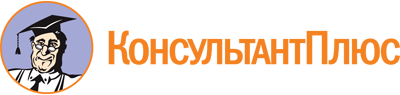 Постановление КМ РТ от 19.03.2007 N 90
(ред. от 15.04.2023)
"О порядке организации учета общественного мнения при разработке и реализации республиканскими органами исполнительной власти нормативных правовых актов Республики Татарстан"Документ предоставлен КонсультантПлюс

www.consultant.ru

Дата сохранения: 29.06.2023
 Список изменяющих документов(в ред. Постановлений КМ РТ от 22.02.2010 N 87, от 15.05.2019 N 392,от 15.04.2023 N 469)Список изменяющих документов(в ред. Постановлений КМ РТ от 22.02.2010 N 87, от 15.05.2019 N 392,от 15.04.2023 N 469)